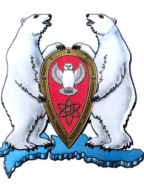 АДМИНИСТРАЦИЯ МУНИЦИПАЛЬНОГО ОБРАЗОВАНИЯГОРОДСКОЙ ОКРУГ «НОВАЯ ЗЕМЛЯ»ПОСТАНОВЛЕНИЕ« 23 » октября 2015 г. № 28г. Архангельск-55Об основных направлениях бюджетной и налоговой политики муниципального образования городской округ «Новая Земля» на 2016 год и на плановый период 2017 и 2018 годовВ соответствии со статьей 172 Бюджетного кодекса Российской Федерации, Положением «О бюджетном процессе МО ГО «Новая Земля», утвержденным решением Совета депутатов МО ГО «Новая Земля» от 17.12.2010г. №247,п о с т а н о в л я ю:1. Утвердить прилагаемые Основные направления бюджетной и налоговой политики МО ГО «Новая Земля» на 2016 год и на плановый период 2017 и 2018 годов (далее – основные направления бюджетной и налоговой политики).2. Органам местного самоуправления МО ГО «Новая Земля», структурным подразделениям администрации руководствоваться Основными направлениями бюджетной и налоговой политики при формировании местного бюджета на 2016 год и плановый период 2017 и 2018 годов.3. Отделу экономики и финансов при подготовке проекта местного бюджета на 2016 год и плановый период 2017 и 2018 годов обеспечить контроль за соответствием проекта бюджета основным направлениям бюджетной и налоговой политики.4. Подлежит публикации в газете «Новоземельские вести» и на официальном сайте муниципального образования городской округ «Новая Земля».5. Контроль за исполнением настоящего постановления оставляю за собой.Глава муниципального образования 						Ж.К. МусинУтвержденыпостановлением администрации муниципального образования городской округ «Новая Земля»от « 23 » октября 2015 года № 28Основные направления бюджетной и налоговой политики МО ГО «Новая Земля» на 2016 год и на плановый период 2017 и 2018 годов1. Цели и задачи бюджетной и налоговой политики Основные направления бюджетной и налоговой политики МО ГО «Новая Земля» на 2016 год и на плановый период 2017 и 2018 годов, разработанные в соответствии со статьей 172 Бюджетного кодекса Российской Федерации, Положением «О бюджетном процессе в МО ГО «Новая Земля», утвержденного решением Совета депутатов МО ГО «Новая Земля» от 17.12.2010г. № 247, содержат основные цели, задачи и приоритеты бюджетной и налоговой политики МО ГО «Новая Земля» (далее – бюджетная и налоговая политика) на предстоящий период в сфере формирования доходного потенциала, расходования бюджетных средств, сокращение муниципального долга и контроля за использованием бюджетных средств.Бюджетная и налоговая политика должна быть направлена на реализацию долгосрочных приоритетов и целей социально-экономического развития МО ГО «Новая Земля», обеспечение дальнейшего развития его экономического потенциала и создание условий и стимулов для повышения эффективности бюджетных расходов. Для достижения указанной цели необходимо сосредоточить усилия органов местного самоуправления на решении следующих основных задач:1) обеспечение сбалансированности и финансовой устойчивости бюджета МО ГО «Новая Земля» с учетом текущей экономической ситуации;2) повышение эффективности реализации муниципальных программ;3) повышение эффективности предоставления муниципальных услуг;4) повышение эффективности бюджетных расходов;5) повышение прозрачности, открытости местного бюджета.Для обеспечения долгосрочной сбалансированности и устойчивости бюджета органы местного самоуправления МО ГО «Новая Земля» должны проводить предсказуемую и ответственную бюджетную политику, основанную на следующих принципах:полнота учета и прогнозирования финансовых и других ресурсов, которые могут быть направлены на достижение целей муниципальной политики;развитие доходной базы бюджета, ограничение бюджетного дефицита;планирование бюджетных ассигнований исходя из необходимости безусловного исполнения действующих расходных обязательств МО ГО «Новая Земля»;принятие новых расходных обязательств МО ГО «Новая Земля» при наличии четкой оценки необходимых для их исполнения бюджетных ассигнований на весь период их исполнения, а также с учетом сроков и механизмов их реализации;соблюдение установленных бюджетных ограничений при принятии новых расходных обязательств, в том числе при условии и в пределах реструктуризации (сокращения) ранее принятых обязательств (в случае необходимости).Общими принципами разработки и реализации программ следует считать:обеспечение результативности и эффективности использования бюджетных средств при осуществлении бюджетных расходов в рамках муниципальных программ. Увеличение доли расходов на финансирование муниципальных программ в составе местного бюджета должно вести к повышению эффективности расходования бюджетных средств; формирование муниципальных программ исходя из четко определенных долгосрочных целей социально-экономического развития МО ГО «Новая Земля» и индикаторов их достижения. Приоритетными должны быть программы, направленные на социальную защищенность населения, охрану материнства и детства, улучшение здоровья граждан, проживающих на территории МО ГО «Новая Земля», создание условий для нормального физического, психического и культурного развития детей, улучшение экологической обстановки, предупреждение терроризма и экстремистской деятельности, профилактику правонарушений, обеспечению пожарной безопасности, а также бесперебойной работы объектов жизнедеятельности населенных пунктов;определение объема принимаемых обязательств по программам с учетом финансовых возможностей местного бюджета;проведение регулярной оценки результативности и эффективности реализации программ, их вклада в решение вопросов развития экономики и социальной сферы, а также установление ответственности должностных лиц за неэффективную реализацию программ.Повышение эффективности предоставления муниципальных услуг, оказываемых  муниципальными учреждениями, связано:с повышением доступности и качества предоставляемых муниципальных услуг;с привлечением и закреплением в организациях бюджетной сферы высокопрофессиональных кадров;с развитием материально-технической базы муниципальных учреждений, в том числе за счет более активного привлечения средств из внебюджетных источников.Муниципальная поддержка в сфере инвестиций является стимулирующей мерой, позволяющей расширить и укрепить налоговую базу за счет возникновения новых активных хозяйствующих субъектов. Основными принципами осуществления бюджетной политики МО ГО «Новая Земля» в сфере инвестиционного развития должны являться:рациональное (с максимальным эффектом) расходование бюджетных средств на инвестиции. В силу ограниченности бюджетных инвестиционных ресурсов необходима их концентрация на реализации приоритетных, экономически и социально значимых инвестиционных проектов;развитие и поддержка на территории муниципального образования малого и среднего предпринимательства, оказание финансовой и информационно-консультативной поддержки.Кроме того необходимо усовершенствовать систему социально-экономического и бюджетного планирования в МО ГО «Новая Земля»:повысит качество прогноза социально-экономического развития МО ГО «Новая Земля»;повысить ответственность органов местного самоуправления за реализацию планов экономического развития;повысить качество и результативность муниципальных программ;повысить обоснованность планирования и распределения бюджетных средств.2. Приоритеты в сфере формирования доходного потенциалаОсновными направлениями налоговой политики в 2016-2018 годы являются:укрепление и увеличение доходной базы местного бюджета;повышение эффективности администрирования бюджетных доходов с обеспечением полноты сбора налогов и неналоговых платежей. Для решения этих задач необходимо продолжить реализацию следующих мер:1) повышении конкурентоспособности организаций, осуществляющих свою деятельность на территории МО ГО «Новая Земля» и производимой ими продукции (оказываемых услуг, выполняемых работ);2) дальнейшее совершенствование муниципальных правовых актов с целью обеспечения устойчивого и поступательного экономического развития;3) инвентаризация, установленных льгот по местным налогам и оценка их эффективности; 4) повышение эффективности использования муниципальной собственности:обеспечение эффективности управления муниципальным имуществом;проведение анализа использования муниципального имущества, переданного в оперативное управление учреждениям и организациям, с целью изъятия излишних, неиспользуемых или используемых не по назначению имущества, вовлечения в оборот временно неиспользуемых материальных и нематериальных активов;проведение оптимизации структуры имущества, находящегося в муниципальной собственности, с целью получения дополнительных доходов от его использования или реализации;оптимизация деятельности муниципальных предприятий, на предмет их дальнейшего сохранения в муниципальной собственности;проведение энергосберегающих мероприятий в сфере жилищно-коммунального хозяйства и социальной сфере;5) содействие сокращению задолженности и недоимки по платежам в местный бюджет:эффективная реализация контрольных функций главными администраторами доходов за поступлением платежей в бюджет, проведение своевременной претензионно-исковой работы с неплательщиками и осуществление мер принудительного взыскания задолженности;принятие оперативных мер по недопущению налоговой задолженности в муниципальных предприятиях и учреждениях;установление жесткого контроля за ростом недоимки по налогам и сборам и принятие всех мер, предусмотренных законодательством для ее снижения;координация действий органов администрации МО ГО «Новая Земля» с налоговыми органами, а также с главными администраторами неналоговых доходов для улучшения качества налогового администрирования и увеличения собираемости доходов. 3. Приоритеты политики расходования бюджетных средствПолитика расходования бюджетных средств в муниципальном образовании в 2016 году и на плановый период должна быть нацелена на обеспечение решения приоритетных задач социально-экономического развития.Планирование и расходование бюджетных ассигнований должно осуществляться с учетом следующих принципов: сдерживание роста бюджетных расходов с целью сохранения резервов для выполнения принятых социальных обязательств в последующие годы (установление четких критериев оценки объема действующих расходных обязательств и процедуры принятия новых обязательств, принятие новых расходных обязательств только при наличии соответствующих финансовых возможностей на весь период их действия); повышение уровня обоснованности бюджетных расходов и проведение мониторинга их эффективности (учет социально-экономических последствий принятия расходных обязательств, использование результатов проверок целевого и эффективного расходования средств при планировании, изменении и утверждении объемов  бюджетных ассигнований); повышение  обоснованности планирования и распределения бюджетных средств на оказание услуг (выполнение работ), проведение анализа выполнения муниципальных заданий с обязательным наличием результатов контроля за их исполнением;оптимизация расходов на содержание муниципального имущества;повышение энергоэффективности.4. Совершенствование контроля за целевым и эффективным использованием бюджетных средств В 2016 году и на плановый период особое внимание должно быть уделено повышению качества и эффективности финансового контроля, совершенствованию его правовых и методологических основ.В целях совершенствования контроля за целевым и эффективным использованием бюджетных средств осуществления финансового контроля в бюджетном секторе должно быть направлено:на совершенствование правовых и методологических основ муниципального финансового контроля с учетом бюджетного законодательства;на организацию внутриведомственного контроля и аудита, создание полноценной системы мониторинга муниципальных программ;на усиление ответственности конкретных должностных лиц, допустивших нарушения требования федеральных законов и иных нормативных правовых актов Российской Федерации;на усиление контроля в сфере закупок, товаров, работ, услуг для обеспечения муниципальных нужд;на предупреждение и пресечение бюджетных нарушений, в том числе совершения платежей по сомнительным сделкам.